2023 - "1983/2023 - 40 años de Democracia"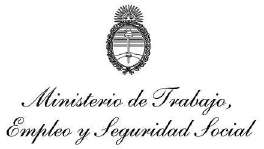 ANEXO XLVIIICOMPENSACIÓN POR VIÁTICOS(Artículo 3º del Anexo III del Acta Acuerdo del Convenio Colectivo General para la Administración Pública Nacional homologada por Decreto Nº 911/2006, de acuerdo a la zona en la que se desenvuelva la comisión de servicios.)1/9/231/10/23ZONA:Noroeste Argentino (provincias de Jujuy, Salta, Tucumán, Catamarca y La Rioja)25.22528.000Noreste Argentino (provincias de Misiones, Corrientes, Entre Ríos, Formosa y Chaco)17.63619.576CUYO (provincias de San Juan, Mendoza y San Luis)25.22528.000CENTRO (provincias de Córdoba, Santiago del Estero, Santa Fe y La Pampa)21.05423.370SUR (provincias de  Neuquén, Río Negro, Chubut, Santa Cruz y Tierra del Fuego     3088934287REGION METROPOLITANA DE BS. AIRES (provincia de Buenos Aires y Ciudad de Buenos Aires)17.63619.576